Barlby Community Primary School –Whole School Priorities   2023-2024                                             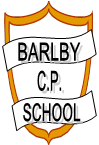 Achievement: Children reach the highest level of achievement and personal development across the curriculum (Bev Dowdy / Laura Clark / Peter Jones) The percentage of children meeting and exceeding AREs in EYFS, KS1 and 2 English and Mathematics is consistently inline with, or above National and LA averageAll vulnerable and SEND children achieve personal aspirational targets The very large majority of children meet or exceed the National Curriculum expected level of attainment in Computing and Science at the end of KS1 and KS2.Quality of education in all subjects including EYFS is judged to be good across the school with a large majority being graded as outstanding.Intervention groups are highly effective in closing the learning gaps with 90%+ of children meeting personal targets.Home learning and parental engagement is highly effective with 90%+ of parents/carers attending parent meetings twice a year, plus additional meetings for individual children as required, including the completion of IPMs. Children act as role models and share their learning with others locally, nationally and internationally.Our learning environment and school website are of a very high quality and celebrate our high expectations across the school.Achievement: Children reach the highest level of achievement and personal development across the curriculum (Bev Dowdy / Laura Clark / Peter Jones) The percentage of children meeting and exceeding AREs in EYFS, KS1 and 2 English and Mathematics is consistently inline with, or above National and LA averageAll vulnerable and SEND children achieve personal aspirational targets The very large majority of children meet or exceed the National Curriculum expected level of attainment in Computing and Science at the end of KS1 and KS2.Quality of education in all subjects including EYFS is judged to be good across the school with a large majority being graded as outstanding.Intervention groups are highly effective in closing the learning gaps with 90%+ of children meeting personal targets.Home learning and parental engagement is highly effective with 90%+ of parents/carers attending parent meetings twice a year, plus additional meetings for individual children as required, including the completion of IPMs. Children act as role models and share their learning with others locally, nationally and internationally.Our learning environment and school website are of a very high quality and celebrate our high expectations across the school.Achievement: Children reach the highest level of achievement and personal development across the curriculum (Bev Dowdy / Laura Clark / Peter Jones) The percentage of children meeting and exceeding AREs in EYFS, KS1 and 2 English and Mathematics is consistently inline with, or above National and LA averageAll vulnerable and SEND children achieve personal aspirational targets The very large majority of children meet or exceed the National Curriculum expected level of attainment in Computing and Science at the end of KS1 and KS2.Quality of education in all subjects including EYFS is judged to be good across the school with a large majority being graded as outstanding.Intervention groups are highly effective in closing the learning gaps with 90%+ of children meeting personal targets.Home learning and parental engagement is highly effective with 90%+ of parents/carers attending parent meetings twice a year, plus additional meetings for individual children as required, including the completion of IPMs. Children act as role models and share their learning with others locally, nationally and internationally.Our learning environment and school website are of a very high quality and celebrate our high expectations across the school.Achievement: Children reach the highest level of achievement and personal development across the curriculum (Bev Dowdy / Laura Clark / Peter Jones) The percentage of children meeting and exceeding AREs in EYFS, KS1 and 2 English and Mathematics is consistently inline with, or above National and LA averageAll vulnerable and SEND children achieve personal aspirational targets The very large majority of children meet or exceed the National Curriculum expected level of attainment in Computing and Science at the end of KS1 and KS2.Quality of education in all subjects including EYFS is judged to be good across the school with a large majority being graded as outstanding.Intervention groups are highly effective in closing the learning gaps with 90%+ of children meeting personal targets.Home learning and parental engagement is highly effective with 90%+ of parents/carers attending parent meetings twice a year, plus additional meetings for individual children as required, including the completion of IPMs. Children act as role models and share their learning with others locally, nationally and internationally.Our learning environment and school website are of a very high quality and celebrate our high expectations across the school.Achievement: Children reach the highest level of achievement and personal development across the curriculum (Bev Dowdy / Laura Clark / Peter Jones) The percentage of children meeting and exceeding AREs in EYFS, KS1 and 2 English and Mathematics is consistently inline with, or above National and LA averageAll vulnerable and SEND children achieve personal aspirational targets The very large majority of children meet or exceed the National Curriculum expected level of attainment in Computing and Science at the end of KS1 and KS2.Quality of education in all subjects including EYFS is judged to be good across the school with a large majority being graded as outstanding.Intervention groups are highly effective in closing the learning gaps with 90%+ of children meeting personal targets.Home learning and parental engagement is highly effective with 90%+ of parents/carers attending parent meetings twice a year, plus additional meetings for individual children as required, including the completion of IPMs. Children act as role models and share their learning with others locally, nationally and internationally.Our learning environment and school website are of a very high quality and celebrate our high expectations across the school.Achievement: Children reach the highest level of achievement and personal development across the curriculum (Bev Dowdy / Laura Clark / Peter Jones) The percentage of children meeting and exceeding AREs in EYFS, KS1 and 2 English and Mathematics is consistently inline with, or above National and LA averageAll vulnerable and SEND children achieve personal aspirational targets The very large majority of children meet or exceed the National Curriculum expected level of attainment in Computing and Science at the end of KS1 and KS2.Quality of education in all subjects including EYFS is judged to be good across the school with a large majority being graded as outstanding.Intervention groups are highly effective in closing the learning gaps with 90%+ of children meeting personal targets.Home learning and parental engagement is highly effective with 90%+ of parents/carers attending parent meetings twice a year, plus additional meetings for individual children as required, including the completion of IPMs. Children act as role models and share their learning with others locally, nationally and internationally.Our learning environment and school website are of a very high quality and celebrate our high expectations across the school.Achievement: Children reach the highest level of achievement and personal development across the curriculum (Bev Dowdy / Laura Clark / Peter Jones) The percentage of children meeting and exceeding AREs in EYFS, KS1 and 2 English and Mathematics is consistently inline with, or above National and LA averageAll vulnerable and SEND children achieve personal aspirational targets The very large majority of children meet or exceed the National Curriculum expected level of attainment in Computing and Science at the end of KS1 and KS2.Quality of education in all subjects including EYFS is judged to be good across the school with a large majority being graded as outstanding.Intervention groups are highly effective in closing the learning gaps with 90%+ of children meeting personal targets.Home learning and parental engagement is highly effective with 90%+ of parents/carers attending parent meetings twice a year, plus additional meetings for individual children as required, including the completion of IPMs. Children act as role models and share their learning with others locally, nationally and internationally.Our learning environment and school website are of a very high quality and celebrate our high expectations across the school.Achievement: Children reach the highest level of achievement and personal development across the curriculum (Bev Dowdy / Laura Clark / Peter Jones) The percentage of children meeting and exceeding AREs in EYFS, KS1 and 2 English and Mathematics is consistently inline with, or above National and LA averageAll vulnerable and SEND children achieve personal aspirational targets The very large majority of children meet or exceed the National Curriculum expected level of attainment in Computing and Science at the end of KS1 and KS2.Quality of education in all subjects including EYFS is judged to be good across the school with a large majority being graded as outstanding.Intervention groups are highly effective in closing the learning gaps with 90%+ of children meeting personal targets.Home learning and parental engagement is highly effective with 90%+ of parents/carers attending parent meetings twice a year, plus additional meetings for individual children as required, including the completion of IPMs. Children act as role models and share their learning with others locally, nationally and internationally.Our learning environment and school website are of a very high quality and celebrate our high expectations across the school.Achievement: Children reach the highest level of achievement and personal development across the curriculum (Bev Dowdy / Laura Clark / Peter Jones) The percentage of children meeting and exceeding AREs in EYFS, KS1 and 2 English and Mathematics is consistently inline with, or above National and LA averageAll vulnerable and SEND children achieve personal aspirational targets The very large majority of children meet or exceed the National Curriculum expected level of attainment in Computing and Science at the end of KS1 and KS2.Quality of education in all subjects including EYFS is judged to be good across the school with a large majority being graded as outstanding.Intervention groups are highly effective in closing the learning gaps with 90%+ of children meeting personal targets.Home learning and parental engagement is highly effective with 90%+ of parents/carers attending parent meetings twice a year, plus additional meetings for individual children as required, including the completion of IPMs. Children act as role models and share their learning with others locally, nationally and internationally.Our learning environment and school website are of a very high quality and celebrate our high expectations across the school.Achievement: Children reach the highest level of achievement and personal development across the curriculum (Bev Dowdy / Laura Clark / Peter Jones) The percentage of children meeting and exceeding AREs in EYFS, KS1 and 2 English and Mathematics is consistently inline with, or above National and LA averageAll vulnerable and SEND children achieve personal aspirational targets The very large majority of children meet or exceed the National Curriculum expected level of attainment in Computing and Science at the end of KS1 and KS2.Quality of education in all subjects including EYFS is judged to be good across the school with a large majority being graded as outstanding.Intervention groups are highly effective in closing the learning gaps with 90%+ of children meeting personal targets.Home learning and parental engagement is highly effective with 90%+ of parents/carers attending parent meetings twice a year, plus additional meetings for individual children as required, including the completion of IPMs. Children act as role models and share their learning with others locally, nationally and internationally.Our learning environment and school website are of a very high quality and celebrate our high expectations across the school.Actions to address the priorityStart dateLead personResources and costingMonitoringMilestone 1 with datesMilestone 2 with datesMilestone 3 with datesNotes on progressEnglish English English English English English English English English English School to perform in line with, or better than, national average in Reading, GPS and Writing in end of Key Stage results.September 2023TRRegular CPD for all staff Subscription to Grammarsaurus £50Regular teacher led interventionFreshstart materials £50Subject monitoring reportPupil conferenceGovernor auditData analysisThe large majority (60%-79%) to be on track to meet end of KS national expectations across the whole school.December 2023The large majority to be on track to meet end of KS national expectations in all classes with some noted year groups having the very large majority on track. March 2024The very large majority (80% to 96%) to have met national ARE and school expectations across the whole schoolJune 202425% or more of children achieve the higher standard in reading in each year group. And 20% achieve the higher standard in writing.September 2023TRRegular CPD for all staff Subscription to Grammarsaurus £50Regular teacher led interventionSubject monitoring reportPupil conferenceGovernor auditData analysisPPMs to show at least 20% of children on track to exceed ARE in Reading and 15% in writing December 2023PPMs to show an increasing % of children to exceed ARE in reading and writing April 2024PPMs to show at least 25% of children on track to exceed ARE in Reading and 20% in writing.June 2024Percentage of children in all other year groups, achieving or exceeding AREs in Reading, GPS and Writing, is above national average for Key Stage SAT data.September 2023TRRegular CPD for all staff Subscription to Grammarsaurus £50Regular teacher led interventionFreshstart materials £50Subject monitoring reportPupil conferenceGovernor auditData analysisThe large majority (60%-79%) to be on track to meet end of KS national expectations across the whole school.December 2023The large majority to be on track to meet end of KS national expectations in all classes with some noted year groups having the very large majority on track. March 2024The very large majority (80% to 96%) to have met national ARE and school expectations across the whole schoolJune 2024EYFS Reading and Writing ELG remains   inline or above National and LA averagesSept 2022EC/TRNilData analysis from baseline and RWInc assessments.Continuous assessment throughout the yearLearning walk of interventions and RWinc lessonsIntervention logsPPMs Governor auditsRWInc coaching by RWInc leadIdentify children not on track to meet ARE through RWInc assessment.September 2023Accelerated progress across the year group through Fast Track and RWInc grouping Ongoing The very large (80%-96%) majority of pupils in EYFS to gain Reading and Writing ELG. July 2024Develop adopted phonics scheme from EYFS to year 1 (RWInc) including changes from Outwood Academy auditTR/SOSept 2023Release of RWIc lead 2 mornings per weekPortal subscription £2000RWinc assessment Governor reportYear 1 teaching to begin with EYFS assessment September 2023RWInc lead to coach across EYFS and year 1 to develop practice. Ongoing Impact evident in Year 1 phonic check. June 2024 Sp and L interventions to be embedded across the school through the VERBO programme.TR / EC / KAJuly 2023Nil – provided by the locality board for academic 2023-24Tracking of pupils Intervention logsIdentify the children with additional Sp and L needs ready for specialised intervention with identified trained staff End of July 2023Delivery of intervention as required OngoingTrack progress of children every half termEmbed the use of SNAP assessment to target interventions for specific children TR / EC / KAJuly 2023Nil – provided by the locality board for academic 2023-24Tracking of pupils Intervention logsIdentify the children with additional needs that will benefit from SNAP assessment ready for specialised intervention with identified trained staff Ongoing throughout the academic yearDelivery of intervention as required OngoingTrack progress of children every half term – reassess on SNAP to identify impact and progress MathsMathsMathsMathsMathsMathsMathsMathsMathsMathsSchool to perform in line with, or better than, national average in Maths in end of Key Stage results.CMSeptember 2023White Rose maths subscription £150Photocopying CPDSubject monitoring reportPupil conferenceGovernor auditData analysisThe large majority (60%-79%) to be on track to meet end of KS national expectations across the whole school.December 2023The very large majority (80% to 96%) to be on track to meet end of KS national expectations in all classes with some noted year groups having the very large majority on track. March 2024The very large majority to have met national ARE and school expectations across the whole schoolJune 202425% or more of children achieve the higher standard in each area in each year.CMSeptember 2023White Rose maths subscription £150Photocopying CPDSubject monitoring reportPupil conferenceGovernor auditData analysisPPMs to show at least 25% of children on track to exceed AREDecember 2023PPMs to show at least 25% of children on track to exceed AREApril 2024PPMs to show at least 25% of children on track to exceed AREJune 2024Percentage of children in all other year groups, achieving or exceeding AREs in Maths, is above national average for Key Stage SAT data.CMSeptember 2023White Rose maths subscription £150Photocopying CPDSubject monitoring reportPupil conferenceGovernor auditData analysisThe large majority (60%-79%) to be on track to meet end of KS national expectations across the whole school.December 2023The very large majority (80% to 96%) to be on track to meet end of KS national expectations in all classes with some noted year groups having the very large majority on track. March 2024The very large majority to have met national ARE and school expectations across the whole schoolJune 2024EYFS Maths ELG to remain above LA averagesSept 2023EC/CMNilData analysis from baselineContinuous assessment throughout the yearLearning walk of interventionsIntervention recordsPPMs Governor AuditsIdentify children not on track to meet ARE through baseline.October 2023Accelerated progress across the year groupDecember 2023The very large majority of pupils in EYFS to gain maths ELG. July 2024Further develop the use of mastery approaches across all year groups. July 2023CMMastery in number KS1 programmePurchase of mastery maths resources£500Data analysis from baselineContinuous assessment throughout the yearLearning walk of interventionsIntervention recordsPPMs Governor AuditsApply for mastery in number KS1 to NCETM maths hub in East YorkshireAudit of maths equipment July 2023Attendance at the programme by EYFS / KS1 staffOngoing for academic year  Measure of impact in end of year assessments July 2024 Fluency built into daily sessions to impact on mastery Sept ‘23CMTimestable Rock Stars £100Data analysis from baselineContinuous assessment throughout the yearLearning walk of interventionsIntervention recordsPPMs Governor AuditsTimetables Rock Stars to be embedded in every year group from year 2 upwards dailySeptember 2023Skills check to be embedded with at least one round completed in the academic year (15 checks) Ongoing from September 2023Measure of impact in end of year assessments July 2024 Other Other Other Other Other Other Other Other Other Other Foundation subjects teaching, learning and assessment judged to be good or outstanding.SSSept 2023 Release time for co-ordinaror and leadIdentified CPD £1000Subject leader reports Staff meeting minutesProgressions of skills documents that are uniform and consistent to provide a clear guidance around contents and skills to guide learningJuly 2023Collation of subject leader reports from academic year 22/23 to lead CPD focusSept 2023Foundation subject leader to have an overall picture of subjects across the school though coordinator Review of home learning to make it a more purposeful, meaningful shared learning experience.TR, CM, SSDRSept 2023Reading Mate £500Parent feedback - March questionnaire Trial of online reading with Year 5 pupils – introduction to parents and pupils and monitor use Promote and launch 50 things to do before you leave Primary School. September 2023Class reward system to be introduced for homework return. (90% of the class inline with Assertive Mentoring) Introduced to parents and children.Termly check Staff to monitor completion of homework and gaps to be plugged through curriculum time. Ongoing Members of school SLT to embed NPQ knowledge and practice through new school initiatives.EC, TR, SSSept 2023Performance management targets SLT performance management target to be based around NPQ learning -Leading staff development-The use of TAs in school, deployment of support staff October 2023EEF research to be used to lead CPD and school improvement. Presentation to staff.Impact on learners: pupils make substantial and sustained progress developing excellent knowledge, understanding and skills. Pupils are able to articulate knowledge and understanding clearly in an age appropriate way.Feedback from GovernorsCurriculum: Children develop a love of learning and a passion to aim high and be world class as a result of a highly engaging curriculum. (Joanne Millican/ Caroline Karbani / Ian Mckenzie) Outstanding curriculum provision enables meaningful cross-curricular links.Opportunities for child led, independent learning that will equip children with skills for life.Opportunities for enterprise, problem solving and innovation.Memorable and enjoyable learning experiences for all through themed curriculum days and visits/visitors.High levels of attainment, progress and challenge, with English and Maths skills applied across the curriculum.Teachers and children are given flexibility to allow children’s interests to be pursued through a creative planning approach.Outdoor learning and Forest School embedded.High quality, innovative Computing provision with learning and skills linked across the curriculum.Highly effective core and foundation teams to drive an outstanding curriculum.Curriculum: Children develop a love of learning and a passion to aim high and be world class as a result of a highly engaging curriculum. (Joanne Millican/ Caroline Karbani / Ian Mckenzie) Outstanding curriculum provision enables meaningful cross-curricular links.Opportunities for child led, independent learning that will equip children with skills for life.Opportunities for enterprise, problem solving and innovation.Memorable and enjoyable learning experiences for all through themed curriculum days and visits/visitors.High levels of attainment, progress and challenge, with English and Maths skills applied across the curriculum.Teachers and children are given flexibility to allow children’s interests to be pursued through a creative planning approach.Outdoor learning and Forest School embedded.High quality, innovative Computing provision with learning and skills linked across the curriculum.Highly effective core and foundation teams to drive an outstanding curriculum.Curriculum: Children develop a love of learning and a passion to aim high and be world class as a result of a highly engaging curriculum. (Joanne Millican/ Caroline Karbani / Ian Mckenzie) Outstanding curriculum provision enables meaningful cross-curricular links.Opportunities for child led, independent learning that will equip children with skills for life.Opportunities for enterprise, problem solving and innovation.Memorable and enjoyable learning experiences for all through themed curriculum days and visits/visitors.High levels of attainment, progress and challenge, with English and Maths skills applied across the curriculum.Teachers and children are given flexibility to allow children’s interests to be pursued through a creative planning approach.Outdoor learning and Forest School embedded.High quality, innovative Computing provision with learning and skills linked across the curriculum.Highly effective core and foundation teams to drive an outstanding curriculum.Curriculum: Children develop a love of learning and a passion to aim high and be world class as a result of a highly engaging curriculum. (Joanne Millican/ Caroline Karbani / Ian Mckenzie) Outstanding curriculum provision enables meaningful cross-curricular links.Opportunities for child led, independent learning that will equip children with skills for life.Opportunities for enterprise, problem solving and innovation.Memorable and enjoyable learning experiences for all through themed curriculum days and visits/visitors.High levels of attainment, progress and challenge, with English and Maths skills applied across the curriculum.Teachers and children are given flexibility to allow children’s interests to be pursued through a creative planning approach.Outdoor learning and Forest School embedded.High quality, innovative Computing provision with learning and skills linked across the curriculum.Highly effective core and foundation teams to drive an outstanding curriculum.Curriculum: Children develop a love of learning and a passion to aim high and be world class as a result of a highly engaging curriculum. (Joanne Millican/ Caroline Karbani / Ian Mckenzie) Outstanding curriculum provision enables meaningful cross-curricular links.Opportunities for child led, independent learning that will equip children with skills for life.Opportunities for enterprise, problem solving and innovation.Memorable and enjoyable learning experiences for all through themed curriculum days and visits/visitors.High levels of attainment, progress and challenge, with English and Maths skills applied across the curriculum.Teachers and children are given flexibility to allow children’s interests to be pursued through a creative planning approach.Outdoor learning and Forest School embedded.High quality, innovative Computing provision with learning and skills linked across the curriculum.Highly effective core and foundation teams to drive an outstanding curriculum.Curriculum: Children develop a love of learning and a passion to aim high and be world class as a result of a highly engaging curriculum. (Joanne Millican/ Caroline Karbani / Ian Mckenzie) Outstanding curriculum provision enables meaningful cross-curricular links.Opportunities for child led, independent learning that will equip children with skills for life.Opportunities for enterprise, problem solving and innovation.Memorable and enjoyable learning experiences for all through themed curriculum days and visits/visitors.High levels of attainment, progress and challenge, with English and Maths skills applied across the curriculum.Teachers and children are given flexibility to allow children’s interests to be pursued through a creative planning approach.Outdoor learning and Forest School embedded.High quality, innovative Computing provision with learning and skills linked across the curriculum.Highly effective core and foundation teams to drive an outstanding curriculum.Curriculum: Children develop a love of learning and a passion to aim high and be world class as a result of a highly engaging curriculum. (Joanne Millican/ Caroline Karbani / Ian Mckenzie) Outstanding curriculum provision enables meaningful cross-curricular links.Opportunities for child led, independent learning that will equip children with skills for life.Opportunities for enterprise, problem solving and innovation.Memorable and enjoyable learning experiences for all through themed curriculum days and visits/visitors.High levels of attainment, progress and challenge, with English and Maths skills applied across the curriculum.Teachers and children are given flexibility to allow children’s interests to be pursued through a creative planning approach.Outdoor learning and Forest School embedded.High quality, innovative Computing provision with learning and skills linked across the curriculum.Highly effective core and foundation teams to drive an outstanding curriculum.Curriculum: Children develop a love of learning and a passion to aim high and be world class as a result of a highly engaging curriculum. (Joanne Millican/ Caroline Karbani / Ian Mckenzie) Outstanding curriculum provision enables meaningful cross-curricular links.Opportunities for child led, independent learning that will equip children with skills for life.Opportunities for enterprise, problem solving and innovation.Memorable and enjoyable learning experiences for all through themed curriculum days and visits/visitors.High levels of attainment, progress and challenge, with English and Maths skills applied across the curriculum.Teachers and children are given flexibility to allow children’s interests to be pursued through a creative planning approach.Outdoor learning and Forest School embedded.High quality, innovative Computing provision with learning and skills linked across the curriculum.Highly effective core and foundation teams to drive an outstanding curriculum.Curriculum: Children develop a love of learning and a passion to aim high and be world class as a result of a highly engaging curriculum. (Joanne Millican/ Caroline Karbani / Ian Mckenzie) Outstanding curriculum provision enables meaningful cross-curricular links.Opportunities for child led, independent learning that will equip children with skills for life.Opportunities for enterprise, problem solving and innovation.Memorable and enjoyable learning experiences for all through themed curriculum days and visits/visitors.High levels of attainment, progress and challenge, with English and Maths skills applied across the curriculum.Teachers and children are given flexibility to allow children’s interests to be pursued through a creative planning approach.Outdoor learning and Forest School embedded.High quality, innovative Computing provision with learning and skills linked across the curriculum.Highly effective core and foundation teams to drive an outstanding curriculum.Curriculum: Children develop a love of learning and a passion to aim high and be world class as a result of a highly engaging curriculum. (Joanne Millican/ Caroline Karbani / Ian Mckenzie) Outstanding curriculum provision enables meaningful cross-curricular links.Opportunities for child led, independent learning that will equip children with skills for life.Opportunities for enterprise, problem solving and innovation.Memorable and enjoyable learning experiences for all through themed curriculum days and visits/visitors.High levels of attainment, progress and challenge, with English and Maths skills applied across the curriculum.Teachers and children are given flexibility to allow children’s interests to be pursued through a creative planning approach.Outdoor learning and Forest School embedded.High quality, innovative Computing provision with learning and skills linked across the curriculum.Highly effective core and foundation teams to drive an outstanding curriculum.Actions to address the priorityStart dateLead personResources and costingMonitoringMilestone 1 with datesMilestone 2 with datesMilestone 3 with datesNotes on progressHold an KS2 animation week utilising skills taught through computing.April ’24CM / KA / TR£100 prizesOSCAR celebration Launch and train staff in animation skills April 2024Ongoing year group to create animation and decide on entry for OSCARsOSCAR celebration fundraiser.July 2024Within school, reschedule and hold planned ‘camp-out’ festival.July ‘24SSNilParent feedbackBook campsite - BarlowGather parent interest January 204Hold Camp Out – July 24Embed ‘forest schools campus’ within the national curriculum.July ‘23ECNilIntervention logsBank of resources and activity cards to be developed by Forest school leadJuly 23Interventions to be timetabled throughout the year for SEND and vulnerable pupilsOngoing Forest schools to be used across more curriculum areas as the year progresses.July .24Embed subject leader awareness for new and emerging subject leaders to ensure succession planning. Sept 23SLTSupply cost Subject reports Staff questionnaires. Team subjects to continue and buddies to be allocated to new subject leaders.Sept 23SLT to continue to support data analysis and presentation of reports , modelling the use of research.Ongoing Evidence to show the use EEF research and focussed CPD in subject reports July 24Children to lead an enterprise (e.g. sell/eat produce from the school garden and further promote healthy eating and sustainability across the school).July ‘23TR (CH) £100Pupil feedbackFunds raisedRenovate outdoor space July ‘23Gardening club to be selected, group to maintain the outdoor space.OngoingProduce to be sold at  afterschool events when ready .Promote British values, tolerance, acceptance and faith across the curriculum. Ensure children have opportunity to continue to broaden cultural horizons through visits and visitors to/from places and people with backgrounds and faiths different to their own.Sept’23SS / DR£500Parents feedbackPupil conferencePlan a schedule of visits linked to pupil interest and the curriculum.Sept ’23Diversity days to be held throughout the yearImpact on learners: to extend knowledge and experience within the curriculum accommodating all learning styles. To promote a love of learning, inspiring the children in and out of the classroom. Children to understand the purpose of tasks and how it will aid them beyond their primary school education. Develop cultural capital and exposure to diversity. Feedback from GovernorsLeadership: Leaders are highly ambitious and have an uncompromising drive and to ensure the highest levels of achievement for all children. ( Philip Boyes / Geoff Stockhill) Staff morale is high as a result of all leaders actively seeking to motivate staff through positive encouragement and celebration of staff achievements.Staff at all levels are engaged in continued personal and professional development.Co-coaching is used effectively to develop outstanding practice across the school the sharing of good practice across the cluster.All stakeholders are actively involved in the work of the School Development Plan and it is a highly effective tool for school improvement.95%+ of children and their parents agree that the school is well led and managed.The Governing Body evaluates their effectiveness regularly and systematically challenges senior leaders to ensure the strategic development of the school and governance is outstanding.Safeguarding policy and procedures are evaluated to be outstanding. A safeguarding culture across the school is established where staff understand their responsibilities and recognize that safeguarding is everyone’s responsibility. Leadership: Leaders are highly ambitious and have an uncompromising drive and to ensure the highest levels of achievement for all children. ( Philip Boyes / Geoff Stockhill) Staff morale is high as a result of all leaders actively seeking to motivate staff through positive encouragement and celebration of staff achievements.Staff at all levels are engaged in continued personal and professional development.Co-coaching is used effectively to develop outstanding practice across the school the sharing of good practice across the cluster.All stakeholders are actively involved in the work of the School Development Plan and it is a highly effective tool for school improvement.95%+ of children and their parents agree that the school is well led and managed.The Governing Body evaluates their effectiveness regularly and systematically challenges senior leaders to ensure the strategic development of the school and governance is outstanding.Safeguarding policy and procedures are evaluated to be outstanding. A safeguarding culture across the school is established where staff understand their responsibilities and recognize that safeguarding is everyone’s responsibility. Leadership: Leaders are highly ambitious and have an uncompromising drive and to ensure the highest levels of achievement for all children. ( Philip Boyes / Geoff Stockhill) Staff morale is high as a result of all leaders actively seeking to motivate staff through positive encouragement and celebration of staff achievements.Staff at all levels are engaged in continued personal and professional development.Co-coaching is used effectively to develop outstanding practice across the school the sharing of good practice across the cluster.All stakeholders are actively involved in the work of the School Development Plan and it is a highly effective tool for school improvement.95%+ of children and their parents agree that the school is well led and managed.The Governing Body evaluates their effectiveness regularly and systematically challenges senior leaders to ensure the strategic development of the school and governance is outstanding.Safeguarding policy and procedures are evaluated to be outstanding. A safeguarding culture across the school is established where staff understand their responsibilities and recognize that safeguarding is everyone’s responsibility. Leadership: Leaders are highly ambitious and have an uncompromising drive and to ensure the highest levels of achievement for all children. ( Philip Boyes / Geoff Stockhill) Staff morale is high as a result of all leaders actively seeking to motivate staff through positive encouragement and celebration of staff achievements.Staff at all levels are engaged in continued personal and professional development.Co-coaching is used effectively to develop outstanding practice across the school the sharing of good practice across the cluster.All stakeholders are actively involved in the work of the School Development Plan and it is a highly effective tool for school improvement.95%+ of children and their parents agree that the school is well led and managed.The Governing Body evaluates their effectiveness regularly and systematically challenges senior leaders to ensure the strategic development of the school and governance is outstanding.Safeguarding policy and procedures are evaluated to be outstanding. A safeguarding culture across the school is established where staff understand their responsibilities and recognize that safeguarding is everyone’s responsibility. Leadership: Leaders are highly ambitious and have an uncompromising drive and to ensure the highest levels of achievement for all children. ( Philip Boyes / Geoff Stockhill) Staff morale is high as a result of all leaders actively seeking to motivate staff through positive encouragement and celebration of staff achievements.Staff at all levels are engaged in continued personal and professional development.Co-coaching is used effectively to develop outstanding practice across the school the sharing of good practice across the cluster.All stakeholders are actively involved in the work of the School Development Plan and it is a highly effective tool for school improvement.95%+ of children and their parents agree that the school is well led and managed.The Governing Body evaluates their effectiveness regularly and systematically challenges senior leaders to ensure the strategic development of the school and governance is outstanding.Safeguarding policy and procedures are evaluated to be outstanding. A safeguarding culture across the school is established where staff understand their responsibilities and recognize that safeguarding is everyone’s responsibility. Leadership: Leaders are highly ambitious and have an uncompromising drive and to ensure the highest levels of achievement for all children. ( Philip Boyes / Geoff Stockhill) Staff morale is high as a result of all leaders actively seeking to motivate staff through positive encouragement and celebration of staff achievements.Staff at all levels are engaged in continued personal and professional development.Co-coaching is used effectively to develop outstanding practice across the school the sharing of good practice across the cluster.All stakeholders are actively involved in the work of the School Development Plan and it is a highly effective tool for school improvement.95%+ of children and their parents agree that the school is well led and managed.The Governing Body evaluates their effectiveness regularly and systematically challenges senior leaders to ensure the strategic development of the school and governance is outstanding.Safeguarding policy and procedures are evaluated to be outstanding. A safeguarding culture across the school is established where staff understand their responsibilities and recognize that safeguarding is everyone’s responsibility. Leadership: Leaders are highly ambitious and have an uncompromising drive and to ensure the highest levels of achievement for all children. ( Philip Boyes / Geoff Stockhill) Staff morale is high as a result of all leaders actively seeking to motivate staff through positive encouragement and celebration of staff achievements.Staff at all levels are engaged in continued personal and professional development.Co-coaching is used effectively to develop outstanding practice across the school the sharing of good practice across the cluster.All stakeholders are actively involved in the work of the School Development Plan and it is a highly effective tool for school improvement.95%+ of children and their parents agree that the school is well led and managed.The Governing Body evaluates their effectiveness regularly and systematically challenges senior leaders to ensure the strategic development of the school and governance is outstanding.Safeguarding policy and procedures are evaluated to be outstanding. A safeguarding culture across the school is established where staff understand their responsibilities and recognize that safeguarding is everyone’s responsibility. Leadership: Leaders are highly ambitious and have an uncompromising drive and to ensure the highest levels of achievement for all children. ( Philip Boyes / Geoff Stockhill) Staff morale is high as a result of all leaders actively seeking to motivate staff through positive encouragement and celebration of staff achievements.Staff at all levels are engaged in continued personal and professional development.Co-coaching is used effectively to develop outstanding practice across the school the sharing of good practice across the cluster.All stakeholders are actively involved in the work of the School Development Plan and it is a highly effective tool for school improvement.95%+ of children and their parents agree that the school is well led and managed.The Governing Body evaluates their effectiveness regularly and systematically challenges senior leaders to ensure the strategic development of the school and governance is outstanding.Safeguarding policy and procedures are evaluated to be outstanding. A safeguarding culture across the school is established where staff understand their responsibilities and recognize that safeguarding is everyone’s responsibility. Leadership: Leaders are highly ambitious and have an uncompromising drive and to ensure the highest levels of achievement for all children. ( Philip Boyes / Geoff Stockhill) Staff morale is high as a result of all leaders actively seeking to motivate staff through positive encouragement and celebration of staff achievements.Staff at all levels are engaged in continued personal and professional development.Co-coaching is used effectively to develop outstanding practice across the school the sharing of good practice across the cluster.All stakeholders are actively involved in the work of the School Development Plan and it is a highly effective tool for school improvement.95%+ of children and their parents agree that the school is well led and managed.The Governing Body evaluates their effectiveness regularly and systematically challenges senior leaders to ensure the strategic development of the school and governance is outstanding.Safeguarding policy and procedures are evaluated to be outstanding. A safeguarding culture across the school is established where staff understand their responsibilities and recognize that safeguarding is everyone’s responsibility. Leadership: Leaders are highly ambitious and have an uncompromising drive and to ensure the highest levels of achievement for all children. ( Philip Boyes / Geoff Stockhill) Staff morale is high as a result of all leaders actively seeking to motivate staff through positive encouragement and celebration of staff achievements.Staff at all levels are engaged in continued personal and professional development.Co-coaching is used effectively to develop outstanding practice across the school the sharing of good practice across the cluster.All stakeholders are actively involved in the work of the School Development Plan and it is a highly effective tool for school improvement.95%+ of children and their parents agree that the school is well led and managed.The Governing Body evaluates their effectiveness regularly and systematically challenges senior leaders to ensure the strategic development of the school and governance is outstanding.Safeguarding policy and procedures are evaluated to be outstanding. A safeguarding culture across the school is established where staff understand their responsibilities and recognize that safeguarding is everyone’s responsibility. Actions to address the priorityStart dateLead personResources and costingMonitoringMilestone 1 with datesMilestone 2 with datesMilestone 3 with datesNotes on progressMember(s) of SLT implement learnings from NPQH training.EC, TR, SSSept 2023Performance management targets SLT performance management target to be based around NPQ learning -Leading staff development-The use of TAs in school, deployment of support staff October 2023EEF research to be used to lead CPD and school improvement. Presentation to staff.School council and pupil voice. School staff to suggest and decide upon meaningful tasks to give true purpose and sense of voice.Ongoing SS/JJ£100Pupil conferenceParent feedback questionnaireTermly celebration assembly to be led by the school council. School council to attend termly SLT meetingSuggestions to be gathered from all staff.Termly report to be submitted opt governors from school council.Ongoing from September 23Children’s voice to be displayed around school. Comments to be added to displays and library area.  OngoingWhole school visit to be planned by school council based on the children’s interests and wishesJuly ‘24Subject leaders to continue to take additional control and responsibility over subject (facilitated through training and improved knowledge of assessment).Ongoing SLTSupply costsSubject monitoring reports Team subjects to continue and buddies to be allocated to new subject leaders.Sept 23SLT to continue to support data analysis and presentation of reports, modelling the use of research.Ongoing Evidence to show the use EEF research and focussed CPD in subject reports July 24Review succession planning – development of leaders at all levelsSept 23SLTCPD budget allocation Performance management recordsCPD logMeeting minutesStaff turnover analysisExit interviewsAudit of staff skillsJuly ‘23Individual interviews to discuss career aspirations and gaps in staff developmentOctober ‘23Sign post all staff to development opportunities.Use opportunities that arise from the Locality Board to upskill staff OngoingReview annual safeguarding audit to ensure provision remains outstanding.JB/MHJanuary 2024Audit action planComplete audit and write action planJanuary ‘24Complete actions and review auditApril ‘24Governors self-assessment continues to be graded good or better.PB / GSSept 23Governor minutes and action sheetsVisit forms – triangulated Governor action plan Skills audit Governor Health check actions to be completed December ‘24Governor action planned to be reviewed regularly and updated with new actions - ongoingPerformance management to be completed for the chair of governors. December ‘23Impact on learners: raising the standard of leadership across the school to have a direct impact on children’s learning. Increase the involvement of all stakeholders. Ensure all staff have the tools they require to fulfil their posts, promoting the succession of staff in their personal careers. Feedback from GovernorsPartnerships: Home and school partnerships are strong enabling children to thrive in a supportive, highly cohesive learning community. ( AJ Durling / Stephen Flatman / Geoff McConnell)The school hosts regular parent workshops for English, Maths, Assessment, Transition  and E-Safety and these are well attended by parents.Homework model is innovative and exciting for children with appropriate challenge for all ages and stages of learning.Annual open lessons allow children’s achievements to be celebrated.Parents are provided with clear and timely information about their child’s learning and progress and have a clear understanding of the age related expectations through the sharing of white folders (assertive mentoring).Children’s wellbeing and welfare needs are fully met through high quality advice, support and guidance to parents from school staff.School attendance is high (97%+) and the school works closely with parents if there are concerns or worries to address these swiftly.Partnerships: Home and school partnerships are strong enabling children to thrive in a supportive, highly cohesive learning community. ( AJ Durling / Stephen Flatman / Geoff McConnell)The school hosts regular parent workshops for English, Maths, Assessment, Transition  and E-Safety and these are well attended by parents.Homework model is innovative and exciting for children with appropriate challenge for all ages and stages of learning.Annual open lessons allow children’s achievements to be celebrated.Parents are provided with clear and timely information about their child’s learning and progress and have a clear understanding of the age related expectations through the sharing of white folders (assertive mentoring).Children’s wellbeing and welfare needs are fully met through high quality advice, support and guidance to parents from school staff.School attendance is high (97%+) and the school works closely with parents if there are concerns or worries to address these swiftly.Partnerships: Home and school partnerships are strong enabling children to thrive in a supportive, highly cohesive learning community. ( AJ Durling / Stephen Flatman / Geoff McConnell)The school hosts regular parent workshops for English, Maths, Assessment, Transition  and E-Safety and these are well attended by parents.Homework model is innovative and exciting for children with appropriate challenge for all ages and stages of learning.Annual open lessons allow children’s achievements to be celebrated.Parents are provided with clear and timely information about their child’s learning and progress and have a clear understanding of the age related expectations through the sharing of white folders (assertive mentoring).Children’s wellbeing and welfare needs are fully met through high quality advice, support and guidance to parents from school staff.School attendance is high (97%+) and the school works closely with parents if there are concerns or worries to address these swiftly.Partnerships: Home and school partnerships are strong enabling children to thrive in a supportive, highly cohesive learning community. ( AJ Durling / Stephen Flatman / Geoff McConnell)The school hosts regular parent workshops for English, Maths, Assessment, Transition  and E-Safety and these are well attended by parents.Homework model is innovative and exciting for children with appropriate challenge for all ages and stages of learning.Annual open lessons allow children’s achievements to be celebrated.Parents are provided with clear and timely information about their child’s learning and progress and have a clear understanding of the age related expectations through the sharing of white folders (assertive mentoring).Children’s wellbeing and welfare needs are fully met through high quality advice, support and guidance to parents from school staff.School attendance is high (97%+) and the school works closely with parents if there are concerns or worries to address these swiftly.Partnerships: Home and school partnerships are strong enabling children to thrive in a supportive, highly cohesive learning community. ( AJ Durling / Stephen Flatman / Geoff McConnell)The school hosts regular parent workshops for English, Maths, Assessment, Transition  and E-Safety and these are well attended by parents.Homework model is innovative and exciting for children with appropriate challenge for all ages and stages of learning.Annual open lessons allow children’s achievements to be celebrated.Parents are provided with clear and timely information about their child’s learning and progress and have a clear understanding of the age related expectations through the sharing of white folders (assertive mentoring).Children’s wellbeing and welfare needs are fully met through high quality advice, support and guidance to parents from school staff.School attendance is high (97%+) and the school works closely with parents if there are concerns or worries to address these swiftly.Partnerships: Home and school partnerships are strong enabling children to thrive in a supportive, highly cohesive learning community. ( AJ Durling / Stephen Flatman / Geoff McConnell)The school hosts regular parent workshops for English, Maths, Assessment, Transition  and E-Safety and these are well attended by parents.Homework model is innovative and exciting for children with appropriate challenge for all ages and stages of learning.Annual open lessons allow children’s achievements to be celebrated.Parents are provided with clear and timely information about their child’s learning and progress and have a clear understanding of the age related expectations through the sharing of white folders (assertive mentoring).Children’s wellbeing and welfare needs are fully met through high quality advice, support and guidance to parents from school staff.School attendance is high (97%+) and the school works closely with parents if there are concerns or worries to address these swiftly.Partnerships: Home and school partnerships are strong enabling children to thrive in a supportive, highly cohesive learning community. ( AJ Durling / Stephen Flatman / Geoff McConnell)The school hosts regular parent workshops for English, Maths, Assessment, Transition  and E-Safety and these are well attended by parents.Homework model is innovative and exciting for children with appropriate challenge for all ages and stages of learning.Annual open lessons allow children’s achievements to be celebrated.Parents are provided with clear and timely information about their child’s learning and progress and have a clear understanding of the age related expectations through the sharing of white folders (assertive mentoring).Children’s wellbeing and welfare needs are fully met through high quality advice, support and guidance to parents from school staff.School attendance is high (97%+) and the school works closely with parents if there are concerns or worries to address these swiftly.Partnerships: Home and school partnerships are strong enabling children to thrive in a supportive, highly cohesive learning community. ( AJ Durling / Stephen Flatman / Geoff McConnell)The school hosts regular parent workshops for English, Maths, Assessment, Transition  and E-Safety and these are well attended by parents.Homework model is innovative and exciting for children with appropriate challenge for all ages and stages of learning.Annual open lessons allow children’s achievements to be celebrated.Parents are provided with clear and timely information about their child’s learning and progress and have a clear understanding of the age related expectations through the sharing of white folders (assertive mentoring).Children’s wellbeing and welfare needs are fully met through high quality advice, support and guidance to parents from school staff.School attendance is high (97%+) and the school works closely with parents if there are concerns or worries to address these swiftly.Partnerships: Home and school partnerships are strong enabling children to thrive in a supportive, highly cohesive learning community. ( AJ Durling / Stephen Flatman / Geoff McConnell)The school hosts regular parent workshops for English, Maths, Assessment, Transition  and E-Safety and these are well attended by parents.Homework model is innovative and exciting for children with appropriate challenge for all ages and stages of learning.Annual open lessons allow children’s achievements to be celebrated.Parents are provided with clear and timely information about their child’s learning and progress and have a clear understanding of the age related expectations through the sharing of white folders (assertive mentoring).Children’s wellbeing and welfare needs are fully met through high quality advice, support and guidance to parents from school staff.School attendance is high (97%+) and the school works closely with parents if there are concerns or worries to address these swiftly.Partnerships: Home and school partnerships are strong enabling children to thrive in a supportive, highly cohesive learning community. ( AJ Durling / Stephen Flatman / Geoff McConnell)The school hosts regular parent workshops for English, Maths, Assessment, Transition  and E-Safety and these are well attended by parents.Homework model is innovative and exciting for children with appropriate challenge for all ages and stages of learning.Annual open lessons allow children’s achievements to be celebrated.Parents are provided with clear and timely information about their child’s learning and progress and have a clear understanding of the age related expectations through the sharing of white folders (assertive mentoring).Children’s wellbeing and welfare needs are fully met through high quality advice, support and guidance to parents from school staff.School attendance is high (97%+) and the school works closely with parents if there are concerns or worries to address these swiftly.Actions to address the priorityStart dateLead personResources and costingMonitoringMilestone 1 with datesMilestone 2 with datesMilestone 3 with datesNotes on progressFurther develop activities to enhance children’s learning experiences during the school holidays.July ‘23SS / DR£200Stamper challenge return rate Parent feedbackClassroom homework returnStamper challenge to be launched with whole school for the summer breakJuly ‘23Things to do before ‘You Leave Primary School’ home work initiative to be launched and embedded into school classroom practice.  Sept’23 Host re-scheduled ‘cultural camp out’ SSSee above target Review transitions from Nursery to EYFS, EYFS to Year 1, and Yr 6 to Yr 7. Develop a programme of transition activities for parents/carers and use in school.April ‘24EC, SS, TRSLT timeParent feedbackTransition feedback from staff in early SeptemberEarly parent meeting to explain KS expectations.October ‘23Key Stage Leaders to coordinate transition for children leaving their KS and communicate with parents.July 2024 Transition booklets / social stories to be developed for high need / vulnerable pupilsAs required  Further THRIVE (Nurture system) training and support to establish consistent pupil profiling across the school.Ongoing KA / ECThrive Licence £1100Thrive profile and action plansNumber of pupils on Thrive profileAB to complete all profiling to ensure consistent approach for pupils and a more regular assessment and reprofiling.Ongoing September ‘23 Reminder training on whole school behaviour policy and whole school performance targets to be around use of the policy. October ‘23Develop core skills workshops for parents to learn alongside their child.October ‘23TR / CM£100 refreshments Parent feedbackHomework monitoring improvement Plan a series of open lessons that encompasses day to day English and Maths teaching across all year groups.October ‘23Session to follow a rolling programme during the spring term for all year groupsApril ‘24Evaluate feedback from all stake holders. Staff, parents, pupilsJune’24Increase parental attendance to academic focused sessions and workshops.September ‘23SLTMoney for prizes to entice parents into sessions.  Parent feedback Gather views of what parents would like sessions and workshops to be about and the best time of day to attend. October ‘23Make provision for childcare during sessions and entice parents with a prize for their child. Ongoing Review attendance and ask for parents views on improving attendance at parent voice sessions.TermlyReview of home learning to make it a more purposeful, meaningful shared learning experience.See above targetImpact on learners: all stakeholders to be invested in the academic, social and personal development of all pupils within school, sharing a vision that is echoed throughout the community with the pupils at the heart. Feedback from GovernorsGM – Sept 2023- The wellbeing ambassador program continues to be a impactful asset for the school and the community.